Revised 06/16	ORIGINAL:  FILE/Construction Correspondence	COPIES:  Designer, General Contractor, Project Manager, Construction Administrator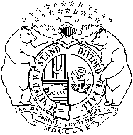 STATE OF MISSOURIOFFICE OF ADMINISTRATIONDIVISION OF FACILITIES MANAGEMENT, DESIGN AND CONSTRUCTIONCHANGE OF JOBSITE SUPERINTENDENT REQUESTSTATE OF MISSOURIOFFICE OF ADMINISTRATIONDIVISION OF FACILITIES MANAGEMENT, DESIGN AND CONSTRUCTIONCHANGE OF JOBSITE SUPERINTENDENT REQUESTSTATE OF MISSOURIOFFICE OF ADMINISTRATIONDIVISION OF FACILITIES MANAGEMENT, DESIGN AND CONSTRUCTIONCHANGE OF JOBSITE SUPERINTENDENT REQUESTSTATE OF MISSOURIOFFICE OF ADMINISTRATIONDIVISION OF FACILITIES MANAGEMENT, DESIGN AND CONSTRUCTIONCHANGE OF JOBSITE SUPERINTENDENT REQUESTSTATE OF MISSOURIOFFICE OF ADMINISTRATIONDIVISION OF FACILITIES MANAGEMENT, DESIGN AND CONSTRUCTIONCHANGE OF JOBSITE SUPERINTENDENT REQUESTSTATE OF MISSOURIOFFICE OF ADMINISTRATIONDIVISION OF FACILITIES MANAGEMENT, DESIGN AND CONSTRUCTIONCHANGE OF JOBSITE SUPERINTENDENT REQUESTSTATE OF MISSOURIOFFICE OF ADMINISTRATIONDIVISION OF FACILITIES MANAGEMENT, DESIGN AND CONSTRUCTIONCHANGE OF JOBSITE SUPERINTENDENT REQUESTSTATE OF MISSOURIOFFICE OF ADMINISTRATIONDIVISION OF FACILITIES MANAGEMENT, DESIGN AND CONSTRUCTIONCHANGE OF JOBSITE SUPERINTENDENT REQUESTSTATE OF MISSOURIOFFICE OF ADMINISTRATIONDIVISION OF FACILITIES MANAGEMENT, DESIGN AND CONSTRUCTIONCHANGE OF JOBSITE SUPERINTENDENT REQUESTSTATE OF MISSOURIOFFICE OF ADMINISTRATIONDIVISION OF FACILITIES MANAGEMENT, DESIGN AND CONSTRUCTIONCHANGE OF JOBSITE SUPERINTENDENT REQUESTSTATE OF MISSOURIOFFICE OF ADMINISTRATIONDIVISION OF FACILITIES MANAGEMENT, DESIGN AND CONSTRUCTIONCHANGE OF JOBSITE SUPERINTENDENT REQUESTSTATE OF MISSOURIOFFICE OF ADMINISTRATIONDIVISION OF FACILITIES MANAGEMENT, DESIGN AND CONSTRUCTIONCHANGE OF JOBSITE SUPERINTENDENT REQUESTSTATE OF MISSOURIOFFICE OF ADMINISTRATIONDIVISION OF FACILITIES MANAGEMENT, DESIGN AND CONSTRUCTIONCHANGE OF JOBSITE SUPERINTENDENT REQUESTSTATE OF MISSOURIOFFICE OF ADMINISTRATIONDIVISION OF FACILITIES MANAGEMENT, DESIGN AND CONSTRUCTIONCHANGE OF JOBSITE SUPERINTENDENT REQUESTSTATE OF MISSOURIOFFICE OF ADMINISTRATIONDIVISION OF FACILITIES MANAGEMENT, DESIGN AND CONSTRUCTIONCHANGE OF JOBSITE SUPERINTENDENT REQUESTSTATE OF MISSOURIOFFICE OF ADMINISTRATIONDIVISION OF FACILITIES MANAGEMENT, DESIGN AND CONSTRUCTIONCHANGE OF JOBSITE SUPERINTENDENT REQUESTPROJECT NUMBERPROJECT NUMBERPROJECT TITLEPROJECT TITLEPROJECT TITLEPROJECT TITLEPROJECT TITLEPROJECT TITLEPROJECT TITLEPROJECT TITLEPROJECT TITLEDATEDATEPROJECT LOCATIONPROJECT LOCATIONPROJECT LOCATIONPROJECT LOCATIONPROJECT LOCATIONPROJECT LOCATIONPROJECT LOCATIONPROJECT LOCATIONPROJECT LOCATIONPROJECT LOCATIONPROJECT LOCATIONREQUEST BY GENERAL CONTRACTORREQUEST BY GENERAL CONTRACTORREQUEST BY GENERAL CONTRACTORREQUEST BY GENERAL CONTRACTORREQUEST BY GENERAL CONTRACTORREQUEST BY GENERAL CONTRACTORREQUEST BY GENERAL CONTRACTORREQUEST BY GENERAL CONTRACTORREQUEST BY GENERAL CONTRACTORREQUEST BY GENERAL CONTRACTORREQUEST BY GENERAL CONTRACTORNAMENAMENAMENAMENAMENAMENAMENAMENAMENAMENAMEREPRESENTINGREPRESENTINGREPRESENTINGREPRESENTINGREPRESENTINGREPRESENTINGREPRESENTINGREPRESENTINGREPRESENTINGREPRESENTINGREPRESENTINGADDRESSADDRESSADDRESSADDRESSADDRESSADDRESSADDRESSADDRESSADDRESSADDRESSADDRESSPHONE NUMBERPHONE NUMBERPHONE NUMBERPHONE NUMBERPHONE NUMBERPHONE NUMBERPHONE NUMBERPHONE NUMBERFAX NUMBERFAX NUMBERFAX NUMBERNAME OF CURRENT SUPERINTENDENTNAME OF CURRENT SUPERINTENDENTNAME OF CURRENT SUPERINTENDENTNAME OF CURRENT SUPERINTENDENTNAME OF CURRENT SUPERINTENDENTNAME OF CURRENT SUPERINTENDENTNAME OF CURRENT SUPERINTENDENTNAME OF CURRENT SUPERINTENDENTNAME OF CURRENT SUPERINTENDENTNAME OF CURRENT SUPERINTENDENTNAME OF CURRENT SUPERINTENDENTREASON FOR CHANGEREASON FOR CHANGEREASON FOR CHANGEREASON FOR CHANGEREASON FOR CHANGEREASON FOR CHANGEREASON FOR CHANGEREASON FOR CHANGEREASON FOR CHANGEREASON FOR CHANGEREASON FOR CHANGEREQUESTED EFFECTIVE DATEREQUESTED EFFECTIVE DATEREQUESTED EFFECTIVE DATEREQUESTED EFFECTIVE DATEREQUESTED EFFECTIVE DATEREQUESTED EFFECTIVE DATEREQUESTED EFFECTIVE DATEREQUESTED EFFECTIVE DATEREQUESTED EFFECTIVE DATEREQUESTED EFFECTIVE DATEREQUESTED EFFECTIVE DATENAME OF PROPOSED SUPERINTENDENTNAME OF PROPOSED SUPERINTENDENTNAME OF PROPOSED SUPERINTENDENTNAME OF PROPOSED SUPERINTENDENTNAME OF PROPOSED SUPERINTENDENTNAME OF PROPOSED SUPERINTENDENTNAME OF PROPOSED SUPERINTENDENTNAME OF PROPOSED SUPERINTENDENTNAME OF PROPOSED SUPERINTENDENTNAME OF PROPOSED SUPERINTENDENTNAME OF PROPOSED SUPERINTENDENTQUALIFICATIONS EXPERIENCEQUALIFICATIONS EXPERIENCEQUALIFICATIONS EXPERIENCEQUALIFICATIONS EXPERIENCEQUALIFICATIONS EXPERIENCEQUALIFICATIONS EXPERIENCEQUALIFICATIONS EXPERIENCEQUALIFICATIONS EXPERIENCEQUALIFICATIONS EXPERIENCEQUALIFICATIONS EXPERIENCEQUALIFICATIONS EXPERIENCEAPPROVAL/DENIAL BY OWNERAPPROVAL/DENIAL BY OWNERAPPROVAL/DENIAL BY OWNERAPPROVAL/DENIAL BY OWNERAPPROVAL/DENIAL BY OWNERAPPROVAL/DENIAL BY OWNERAPPROVAL/DENIAL BY OWNERAPPROVAL/DENIAL BY OWNERAPPROVAL/DENIAL BY OWNERAPPROVAL/DENIAL BY OWNERAPPROVAL/DENIAL BY OWNERRECOMMENDATION OF FMDC CONSTRUCTION REPRESENTATIVERECOMMENDATION OF FMDC CONSTRUCTION REPRESENTATIVERECOMMENDATION OF FMDC CONSTRUCTION REPRESENTATIVERECOMMENDATION OF FMDC CONSTRUCTION REPRESENTATIVERECOMMENDATION OF FMDC CONSTRUCTION REPRESENTATIVERECOMMENDATION OF FMDC CONSTRUCTION REPRESENTATIVERECOMMENDATION OF FMDC CONSTRUCTION REPRESENTATIVERECOMMENDATION OF FMDC CONSTRUCTION REPRESENTATIVERECOMMENDATION OF FMDC CONSTRUCTION REPRESENTATIVERECOMMENDATION OF FMDC CONSTRUCTION REPRESENTATIVERECOMMENDATION OF FMDC CONSTRUCTION REPRESENTATIVE Approved Approved Denied DeniedReason:Reason:SIGNEDSIGNEDSIGNEDSIGNEDSIGNEDSIGNEDSIGNEDSIGNEDSIGNEDSIGNEDDATEREQUEST FOR CHANGE OF JOBSITE SUPERINTENDENT IS:REQUEST FOR CHANGE OF JOBSITE SUPERINTENDENT IS:REQUEST FOR CHANGE OF JOBSITE SUPERINTENDENT IS:REQUEST FOR CHANGE OF JOBSITE SUPERINTENDENT IS:REQUEST FOR CHANGE OF JOBSITE SUPERINTENDENT IS:REQUEST FOR CHANGE OF JOBSITE SUPERINTENDENT IS:REQUEST FOR CHANGE OF JOBSITE SUPERINTENDENT IS:REQUEST FOR CHANGE OF JOBSITE SUPERINTENDENT IS:REQUEST FOR CHANGE OF JOBSITE SUPERINTENDENT IS:REQUEST FOR CHANGE OF JOBSITE SUPERINTENDENT IS:REQUEST FOR CHANGE OF JOBSITE SUPERINTENDENT IS: Approved Approved Approved Denied DeniedReason:Reason:SECTION LEADER SIGNATURESECTION LEADER SIGNATURESECTION LEADER SIGNATURESECTION LEADER SIGNATURESECTION LEADER SIGNATURESECTION LEADER SIGNATURESECTION LEADER SIGNATURESECTION LEADER SIGNATURESECTION LEADER SIGNATURESECTION LEADER SIGNATUREDATE